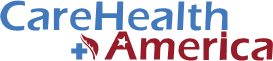 Application for Credit                                                                                                                                                                                                                           CareHealth America CorporationApplication for Credit                                                                                                                                                                                                                           CareHealth America CorporationApplication for Credit                                                                                                                                                                                                                           CareHealth America CorporationApplication for Credit                                                                                                                                                                                                                           CareHealth America CorporationApplication for Credit                                                                                                                                                                                                                           CareHealth America CorporationApplication for Credit                                                                                                                                                                                                                           CareHealth America Corporationwww.drugcheck.com1550 Industrial Dr/ PO Box 310Blue Earth, MN 56013Phone: (507)526-3951 Fax: (507)526-2252DateCompany NameBilling AddressCity/State/ZipCountryShipping AddressCity/State/ZipCountryPhone NumberFax NumberEmail AddressOwnership Type:Sole ProprietorPartnershipCorporationGovernmentNon-ProfitYears in Business:  	Years in Business:  	Years in Business:  	Bank ReferenceBank ReferenceBank ReferenceBank ReferenceBank ReferenceBank ReferenceNameContactAccount NumberPhone NumberEmail AddressEmail AddressCity/State/ZipCountryOpen Accounts ReferenceOpen Accounts ReferenceOpen Accounts ReferenceOpen Accounts ReferenceOpen Accounts ReferenceOpen Accounts ReferenceNameContactAccount NumberPhone NumberEmail AddressEmail AddressCity/State/ZipCountryNameContactAccount NumberPhone NumberEmail AddressEmail AddressCity/State/ZipCountryNameContactAccount NumberPhone NumberEmail AddressEmail AddressCity/State/ZipCountryAuthorized SignatureDatePrinted NameTitle